c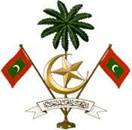 ކްރިމިނަލް ކޯޓުމާލެ،ދިވެހިރާއްޖެ ފޯމް ނަންބަރު:145/NIF/20___/____ ފުރަތަމަ މަރުޙަލާގެ ކޯޓުތަކާއި ޓްރައިބިއުނަލްތަކުން ނިންމާ ނިންމުންތައް އިސްތިއުނާފުކުރުމަށް އެދި ހުށަހަޅާ ފޯމުފުރަތަމަ މަރުޙަލާގެ ކޯޓުތަކާއި ޓްރައިބިއުނަލްތަކުން ނިންމާ ނިންމުންތައް އިސްތިއުނާފުކުރުމަށް އެދި ހުށަހަޅާ ފޯމުފުރަތަމަ މަރުޙަލާގެ ކޯޓުތަކާއި ޓްރައިބިއުނަލްތަކުން ނިންމާ ނިންމުންތައް އިސްތިއުނާފުކުރުމަށް އެދި ހުށަހަޅާ ފޯމުފުރަތަމަ މަރުޙަލާގެ ކޯޓުތަކާއި ޓްރައިބިއުނަލްތަކުން ނިންމާ ނިންމުންތައް އިސްތިއުނާފުކުރުމަށް އެދި ހުށަހަޅާ ފޯމުފުރަތަމަ މަރުޙަލާގެ ކޯޓުތަކާއި ޓްރައިބިއުނަލްތަކުން ނިންމާ ނިންމުންތައް އިސްތިއުނާފުކުރުމަށް އެދި ހުށަހަޅާ ފޯމުފުރަތަމަ މަރުޙަލާގެ ކޯޓުތަކާއި ޓްރައިބިއުނަލްތަކުން ނިންމާ ނިންމުންތައް އިސްތިއުނާފުކުރުމަށް އެދި ހުށަހަޅާ ފޯމުފުރަތަމަ މަރުޙަލާގެ ކޯޓުތަކާއި ޓްރައިބިއުނަލްތަކުން ނިންމާ ނިންމުންތައް އިސްތިއުނާފުކުރުމަށް އެދި ހުށަހަޅާ ފޯމުފުރަތަމަ މަރުޙަލާގެ ކޯޓުތަކާއި ޓްރައިބިއުނަލްތަކުން ނިންމާ ނިންމުންތައް އިސްތިއުނާފުކުރުމަށް އެދި ހުށަހަޅާ ފޯމުފުރަތަމަ މަރުޙަލާގެ ކޯޓުތަކާއި ޓްރައިބިއުނަލްތަކުން ނިންމާ ނިންމުންތައް އިސްތިއުނާފުކުރުމަށް އެދި ހުށަހަޅާ ފޯމުފުރަތަމަ މަރުޙަލާގެ ކޯޓުތަކާއި ޓްރައިބިއުނަލްތަކުން ނިންމާ ނިންމުންތައް އިސްތިއުނާފުކުރުމަށް އެދި ހުށަހަޅާ ފޯމުފުރަތަމަ މަރުޙަލާގެ ކޯޓުތަކާއި ޓްރައިބިއުނަލްތަކުން ނިންމާ ނިންމުންތައް އިސްތިއުނާފުކުރުމަށް އެދި ހުށަހަޅާ ފޯމުފުރަތަމަ މަރުޙަލާގެ ކޯޓުތަކާއި ޓްރައިބިއުނަލްތަކުން ނިންމާ ނިންމުންތައް އިސްތިއުނާފުކުރުމަށް އެދި ހުށަހަޅާ ފޯމުފުރަތަމަ މަރުޙަލާގެ ކޯޓުތަކާއި ޓްރައިބިއުނަލްތަކުން ނިންމާ ނިންމުންތައް އިސްތިއުނާފުކުރުމަށް އެދި ހުށަހަޅާ ފޯމުފުރަތަމަ މަރުޙަލާގެ ކޯޓުތަކާއި ޓްރައިބިއުނަލްތަކުން ނިންމާ ނިންމުންތައް އިސްތިއުނާފުކުރުމަށް އެދި ހުށަހަޅާ ފޯމުހަމައެކަނި ރަސްމީ ބޭނުމަށްހަމައެކަނި ރަސްމީ ބޭނުމަށްހަމައެކަނި ރަސްމީ ބޭނުމަށްހަމައެކަނި ރަސްމީ ބޭނުމަށްހަމައެކަނި ރަސްމީ ބޭނުމަށްހަމައެކަނި ރަސްމީ ބޭނުމަށްހަމައެކަނި ރަސްމީ ބޭނުމަށްފޯމު ނަންބަރު:ފޯމު ނަންބަރު:ފޯމު ނަންބަރު:ފޯމު ނަންބަރު:ފޯމު ނަންބަރު:އިސްތިއުނާފަށް ހުށަހެޅި ތާރީޚް:އިސްތިއުނާފަށް ހުށަހެޅި ތާރީޚް:އިސްތިއުނާފަށް ހުށަހެޅި ތާރީޚް:އިސްތިއުނާފަށް ހުށަހެޅި ތާރީޚް:އިސްތިއުނާފަށް ހުށަހެޅި ތާރީޚް:ފުރަތަމަބައި: އިސްތިއުނާފުކުރުމަށް އެދޭފަރާތް އަދި އިސްތިއުނާފުކުރުމަށް އެދޭ މައްސަލައިގެ ދަޢުވާ ރައްދުވާ ފަރާތުގެ މަޢުލޫމާތުފުރަތަމަބައި: އިސްތިއުނާފުކުރުމަށް އެދޭފަރާތް އަދި އިސްތިއުނާފުކުރުމަށް އެދޭ މައްސަލައިގެ ދަޢުވާ ރައްދުވާ ފަރާތުގެ މަޢުލޫމާތުފުރަތަމަބައި: އިސްތިއުނާފުކުރުމަށް އެދޭފަރާތް އަދި އިސްތިއުނާފުކުރުމަށް އެދޭ މައްސަލައިގެ ދަޢުވާ ރައްދުވާ ފަރާތުގެ މަޢުލޫމާތުފުރަތަމަބައި: އިސްތިއުނާފުކުރުމަށް އެދޭފަރާތް އަދި އިސްތިއުނާފުކުރުމަށް އެދޭ މައްސަލައިގެ ދަޢުވާ ރައްދުވާ ފަރާތުގެ މަޢުލޫމާތުފުރަތަމަބައި: އިސްތިއުނާފުކުރުމަށް އެދޭފަރާތް އަދި އިސްތިއުނާފުކުރުމަށް އެދޭ މައްސަލައިގެ ދަޢުވާ ރައްދުވާ ފަރާތުގެ މަޢުލޫމާތުފުރަތަމަބައި: އިސްތިއުނާފުކުރުމަށް އެދޭފަރާތް އަދި އިސްތިއުނާފުކުރުމަށް އެދޭ މައްސަލައިގެ ދަޢުވާ ރައްދުވާ ފަރާތުގެ މަޢުލޫމާތުފުރަތަމަބައި: އިސްތިއުނާފުކުރުމަށް އެދޭފަރާތް އަދި އިސްތިއުނާފުކުރުމަށް އެދޭ މައްސަލައިގެ ދަޢުވާ ރައްދުވާ ފަރާތުގެ މަޢުލޫމާތުފުރަތަމަބައި: އިސްތިއުނާފުކުރުމަށް އެދޭފަރާތް އަދި އިސްތިއުނާފުކުރުމަށް އެދޭ މައްސަލައިގެ ދަޢުވާ ރައްދުވާ ފަރާތުގެ މަޢުލޫމާތުފުރަތަމަބައި: އިސްތިއުނާފުކުރުމަށް އެދޭފަރާތް އަދި އިސްތިއުނާފުކުރުމަށް އެދޭ މައްސަލައިގެ ދަޢުވާ ރައްދުވާ ފަރާތުގެ މަޢުލޫމާތުފުރަތަމަބައި: އިސްތިއުނާފުކުރުމަށް އެދޭފަރާތް އަދި އިސްތިއުނާފުކުރުމަށް އެދޭ މައްސަލައިގެ ދަޢުވާ ރައްދުވާ ފަރާތުގެ މަޢުލޫމާތުފުރަތަމަބައި: އިސްތިއުނާފުކުރުމަށް އެދޭފަރާތް އަދި އިސްތިއުނާފުކުރުމަށް އެދޭ މައްސަލައިގެ ދަޢުވާ ރައްދުވާ ފަރާތުގެ މަޢުލޫމާތުފުރަތަމަބައި: އިސްތިއުނާފުކުރުމަށް އެދޭފަރާތް އަދި އިސްތިއުނާފުކުރުމަށް އެދޭ މައްސަލައިގެ ދަޢުވާ ރައްދުވާ ފަރާތުގެ މަޢުލޫމާތުފުރަތަމަބައި: އިސްތިއުނާފުކުރުމަށް އެދޭފަރާތް އަދި އިސްތިއުނާފުކުރުމަށް އެދޭ މައްސަލައިގެ ދަޢުވާ ރައްދުވާ ފަރާތުގެ މަޢުލޫމާތުފުރަތަމަބައި: އިސްތިއުނާފުކުރުމަށް އެދޭފަރާތް އަދި އިސްތިއުނާފުކުރުމަށް އެދޭ މައްސަލައިގެ ދަޢުވާ ރައްދުވާ ފަރާތުގެ މަޢުލޫމާތުއިސްތިއުނާފުކުރާ ފަރާތްއިސްތިއުނާފުކުރާ ފަރާތްއިސްތިއުނާފުކުރާ ފަރާތްއިސްތިއުނާފުކުރާ ފަރާތްއިސްތިއުނާފުކުރާ ފަރާތްއިސްތިއުނާފުކުރާ ފަރާތްއިސްތިއުނާފުކުރާ ފަރާތްއިސްތިއުނާފުކުރާ ފަރާތްއިސްތިއުނާފުކުރާ ފަރާތްއިސްތިއުނާފުކުރާ ފަރާތްއިސްތިއުނާފުކުރާ ފަރާތްއިސްތިއުނާފުކުރާ ފަރާތްއިސްތިއުނާފުކުރާ ފަރާތްއިސްތިއުނާފުކުރާ ފަރާތްފުރިހަމަ ނަން:  ފުރިހަމަ ނަން:  ފުރިހަމަ ނަން:  ފުރިހަމަ ނަން:  ޢާންމުނަން:ޢާންމުނަން:ޢާންމުނަން:އުމުރު:އައިޑެންޓިޓީ ކާޑު ނަންބަރު:އައިޑެންޓިޓީ ކާޑު ނަންބަރު:އައިޑެންޓިޓީ ކާޑު ނަންބަރު:އައިޑެންޓިޓީ ކާޑު ނަންބަރު:ގުޅޭނެ ފޯން ނަންބަރު:ގުޅޭނެ ފޯން ނަންބަރު:ގުޅޭނެ ފޯން ނަންބަރު:ދާއިމީ އެޑްރެސް:ދާއިމީ އެޑްރެސް:ދާއިމީ އެޑްރެސް:ދާއިމީ އެޑްރެސް:ދާއިމީ އެޑްރެސް:ދާއިމީ އެޑްރެސް:ދާއިމީ އެޑްރެސް:ދާއިމީ އެޑްރެސް:ދާއިމީ އެޑްރެސް:ދާއިމީ އެޑްރެސް:ދާއިމީ އެޑްރެސް:ދާއިމީ އެޑްރެސް:ދާއިމީ އެޑްރެސް:ދާއިމީ އެޑްރެސް:ގޭގެ ނަން:ގޭގެ ނަން:ގޭގެ ނަން:ވަނަ ފަންގިފިލާ،އެޕާޓްމަންޓް:ވަނަ ފަންގިފިލާ،އެޕާޓްމަންޓް:ވަނަ ފަންގިފިލާ،އެޕާޓްމަންޓް:މަގު:މަގު:މަގު:އަތޮޅާއި ރަށް:އަތޮޅާއި ރަށް:އަތޮޅާއި ރަށް:މިހާރުގެ އެޑްރެސް:މިހާރުގެ އެޑްރެސް:މިހާރުގެ އެޑްރެސް:މިހާރުގެ އެޑްރެސް:މިހާރުގެ އެޑްރެސް:މިހާރުގެ އެޑްރެސް:މިހާރުގެ އެޑްރެސް:މިހާރުގެ އެޑްރެސް:މިހާރުގެ އެޑްރެސް:މިހާރުގެ އެޑްރެސް:މިހާރުގެ އެޑްރެސް:މިހާރުގެ އެޑްރެސް:މިހާރުގެ އެޑްރެސް:މިހާރުގެ އެޑްރެސް:ގޭގެ ނަން:ގޭގެ ނަން:ގޭގެ ނަން:ވަނަ ފަންގިފިލާ،އެޕާޓްމަންޓް:ވަނަ ފަންގިފިލާ،އެޕާޓްމަންޓް:ވަނަ ފަންގިފިލާ،އެޕާޓްމަންޓް:މަގު:މަގު:މަގު:އަތޮޅާއި ރަށް:އަތޮޅާއި ރަށް:އަތޮޅާއި ރަށް:އަމުރު ފޮނުވަންވީ އެޑްރެސް:އަމުރު ފޮނުވަންވީ އެޑްރެސް:އަމުރު ފޮނުވަންވީ އެޑްރެސް:ގޭގެ ނަން:ގޭގެ ނަން:ގޭގެ ނަން:ވަނަ ފަންގިފިލާ،އެޕާޓްމަންޓް:ވަނަ ފަންގިފިލާ،އެޕާޓްމަންޓް:ވަނަ ފަންގިފިލާ،އެޕާޓްމަންޓް:ދިރިއުޅޭބައި:ދިރިއުޅޭބައި:ދިރިއުޅޭބައި:މަގު:މަގު:މަގު:އަތޮޅާއި ރަށް:އަތޮޅާއި ރަށް:އަތޮޅާއި ރަށް:އިސްތިއުނާފުކުރާ މައްސަލައިގެ ދަޢުވާ ރައްދުވާ ފަރާތް ނުވަތަ ފަރާތްތައް:އިސްތިއުނާފުކުރާ މައްސަލައިގެ ދަޢުވާ ރައްދުވާ ފަރާތް ނުވަތަ ފަރާތްތައް:އިސްތިއުނާފުކުރާ މައްސަލައިގެ ދަޢުވާ ރައްދުވާ ފަރާތް ނުވަތަ ފަރާތްތައް:އިސްތިއުނާފުކުރާ މައްސަލައިގެ ދަޢުވާ ރައްދުވާ ފަރާތް ނުވަތަ ފަރާތްތައް:އިސްތިއުނާފުކުރާ މައްސަލައިގެ ދަޢުވާ ރައްދުވާ ފަރާތް ނުވަތަ ފަރާތްތައް:އިސްތިއުނާފުކުރާ މައްސަލައިގެ ދަޢުވާ ރައްދުވާ ފަރާތް ނުވަތަ ފަރާތްތައް:އިސްތިއުނާފުކުރާ މައްސަލައިގެ ދަޢުވާ ރައްދުވާ ފަރާތް ނުވަތަ ފަރާތްތައް:ފުރިހަމަ ނަން:  ފުރިހަމަ ނަން:  ޢާންމުނަން:ޢާންމުނަން:ދާއިމީ އެޑްރެސް:ދާއިމީ އެޑްރެސް:ދާއިމީ އެޑްރެސް:ދާއިމީ އެޑްރެސް:ދާއިމީ އެޑްރެސް:ދާއިމީ އެޑްރެސް:ދާއިމީ އެޑްރެސް:ގޭގެ ނަން:ވަނަ ފަންގިފިލާ،އެޕާޓްމަންޓް:ވަނަ ފަންގިފިލާ،އެޕާޓްމަންޓް:މަގު:އަތޮޅާއި ރަށް:އަތޮޅާއި ރަށް:މިހާރުގެ އެޑްރެސް:މިހާރުގެ އެޑްރެސް:މިހާރުގެ އެޑްރެސް:މިހާރުގެ އެޑްރެސް:މިހާރުގެ އެޑްރެސް:މިހާރުގެ އެޑްރެސް:މިހާރުގެ އެޑްރެސް:ގޭގެ ނަން:ވަނަ ފަންގިފިލާ،އެޕާޓްމަންޓް:ވަނަ ފަންގިފިލާ،އެޕާޓްމަންޓް:މަގު:އަތޮޅާއި ރަށް:އަތޮޅާއި ރަށް:އަމުރު ފޮނުވަންވީ އެޑްރެސް:ގޭގެ ނަން:ވަނަ ފަންގިފިލާ،އެޕާޓްމަންޓް:ވަނަ ފަންގިފިލާ،އެޕާޓްމަންޓް:ދިރިއުޅޭބައި:މަގު:އަތޮޅާއި ރަށް:އަތޮޅާއި ރަށް:ޝަރީޢަތަށް ޙާޟިރުވުމަށް ޤާނޫނީ ވަކީލަކު ޢައްޔަންކުރާނަމަ އެމީހެއްގެ:ޝަރީޢަތަށް ޙާޟިރުވުމަށް ޤާނޫނީ ވަކީލަކު ޢައްޔަންކުރާނަމަ އެމީހެއްގެ:ޝަރީޢަތަށް ޙާޟިރުވުމަށް ޤާނޫނީ ވަކީލަކު ޢައްޔަންކުރާނަމަ އެމީހެއްގެ:ޝަރީޢަތަށް ޙާޟިރުވުމަށް ޤާނޫނީ ވަކީލަކު ޢައްޔަންކުރާނަމަ އެމީހެއްގެ:ޝަރީޢަތަށް ޙާޟިރުވުމަށް ޤާނޫނީ ވަކީލަކު ޢައްޔަންކުރާނަމަ އެމީހެއްގެ:ފުރިހަމަ ނަން:  ފުރިހަމަ ނަން:  ޢާންމުނަން:އައިޑެންޓިޓީ ކާޑު ނަންބަރު:ގުޅޭނެ ފޯން ނަންބަރު:މިހާރުގެ އެޑްރެސް:މިހާރުގެ އެޑްރެސް:މިހާރުގެ އެޑްރެސް:މިހާރުގެ އެޑްރެސް:މިހާރުގެ އެޑްރެސް:ގޭގެ ނަން:ގޭގެ ނަން:ވަނަ ފަންގިފިލާ،އެޕާޓްމަންޓް:މަގު:މަގު:އަތޮޅާއި ރަށް:އަމުރު ފޮނުވަންވީ އެޑްރެސް:އަމުރު ފޮނުވަންވީ އެޑްރެސް:ގޭގެ ނަން:ގޭގެ ނަން:ވަނަ ފަންގިފިލާ،އެޕާޓްމަންޓް:މަގު:މަގު:އަތޮޅާއި ރަށް:ދެވަނަ ބައި: އިސްތިއުނާފުކުރުމަށް އެދޭ މައްސަލައިގެ ތަފްޞީލްދެވަނަ ބައި: އިސްތިއުނާފުކުރުމަށް އެދޭ މައްސަލައިގެ ތަފްޞީލްދެވަނަ ބައި: އިސްތިއުނާފުކުރުމަށް އެދޭ މައްސަލައިގެ ތަފްޞީލްދެވަނަ ބައި: އިސްތިއުނާފުކުރުމަށް އެދޭ މައްސަލައިގެ ތަފްޞީލްކުރިން ނިމިފައިވާ މައްސަލަ:ކުރިން ނިމިފައިވާ މައްސަލަ:ކުރިން ނިމިފައިވާ މައްސަލަ:ކުރިން ނިމިފައިވާ މައްސަލަ:އިސްތިއުނާފު ކުރުމަށް ހުށަހަޅާ ފުރަތަމަ މަރުޙަލާގެ ކޯޓުގެ ނުވަތަ ޓްރައިބިއުނަލްގެ ޙުކުމް ނުވަތަ އަމުރު ނުވަތަ ނިންމުމުގެ:އިސްތިއުނާފު ކުރުމަށް ހުށަހަޅާ ފުރަތަމަ މަރުޙަލާގެ ކޯޓުގެ ނުވަތަ ޓްރައިބިއުނަލްގެ ޙުކުމް ނުވަތަ އަމުރު ނުވަތަ ނިންމުމުގެ:އިސްތިއުނާފު ކުރުމަށް ހުށަހަޅާ ފުރަތަމަ މަރުޙަލާގެ ކޯޓުގެ ނުވަތަ ޓްރައިބިއުނަލްގެ ޙުކުމް ނުވަތަ އަމުރު ނުވަތަ ނިންމުމުގެ:އިސްތިއުނާފު ކުރުމަށް ހުށަހަޅާ ފުރަތަމަ މަރުޙަލާގެ ކޯޓުގެ ނުވަތަ ޓްރައިބިއުނަލްގެ ޙުކުމް ނުވަތަ އަމުރު ނުވަތަ ނިންމުމުގެ:ނަންބަރު:  ހުށަހެޅި ތާރީޚް:ނިމުނު ތާރީޚް:ނިމުނުގޮތުގެ ޚުލާޞާއިސްތިއުނާފުކުރުމަށް ހުށަހަޅާ މައްސަލަ ނިމިފައިވަނީ ޝަރުޢީ ނުވަތަ ޤާނޫނީ އުޞޫލަކާ ޚިލާފަށް ކަމަށް ފެންނަ ނުކުތާތައް:އިސްތިއުނާފުކުރުމަށް ހުށަހަޅާ މައްސަލަ ނިމިފައިވަނީ ޝަރުޢީ ނުވަތަ ޤާނޫނީ އުޞޫލަކާ ޚިލާފަށް ކަމަށް ފެންނަ ނުކުތާތައް:އިސްތިއުނާފުކުރުމަށް ހުށަހަޅާ މައްސަލަ ނިމިފައިވަނީ ޝަރުޢީ ނުވަތަ ޤާނޫނީ އުޞޫލަކާ ޚިލާފަށް ކަމަށް ފެންނަ ނުކުތާތައް:އިސްތިއުނާފުކުރުމަށް ހުށަހަޅާ މައްސަލަ ނިމިފައިވަނީ ޝަރުޢީ ނުވަތަ ޤާނޫނީ އުޞޫލަކާ ޚިލާފަށް ކަމަށް ފެންނަ ނުކުތާތައް:އިސްތިއުނާފުކުރުމަށް ހުށަހަޅާ މައްސަލަ ނިމިފައިވަނީ ޝަރުޢީ ނުވަތަ ޤާނޫނީ އުޞޫލަކާ ޚިލާފަށް ކަމަށް ފެންނަ ނުކުތާތައް:ތިރީގައި ބަޔާންކޮށްފައިއިތުރު ގަނޑެއްގައި ލިޔެ އެޓޭޗްކުރެވިފައިއިސްތިއުނާފު ކުރުމަށް ހުށަހަޅާ މައްސަލަ ނިމިފައިވަނީ ޝަރުޢީ ނުވަތަ ޤާނޫނީ އުޞޫލަކާއި ޚިލާފަށްކަމަށް ފެންނަ ނުކުތާތަކުގެ ތަފްޞީލު:އިސްތިއުނާފު ކުރުމަށް އެދޭ މައްސަލައިގެ ދަޢުވާ ޘާބިތު ކުރުމަށް ހުށަހަޅާ ލިޔުންތަކާއި ހެކިތައް: (ކުރިން ނިމިފައިވާ މައްސަލައިގެ ޝަރީޢަތައް ހުށަހަޅާފައިނުވާ ހެއްކެއް ނުވަތަ ލިޔުމެއް ހުށަހަޅާނަމަ އެކަން ފާހަގަކުރަންވާނެއެވެ.)އިސްތިއުނާފު ކުރާ ފަރާތުން އެދޭގޮތް (ވަގުތީ އަމުރެއް ނެރެން ބޭނުންވާނަމަ، އެކަން ބަޔާންކޮށް):އިޤްރާރު:އިޤްރާރު:އިޤްރާރު:އިޤްރާރު:އިޤްރާރު:އިޤްރާރު:އިޤްރާރު:އިޤްރާރު:އިޤްރާރު:މިފޯމް ފުރުމުގައި ދީފައިވާ މަޢުލޫމާތުތަކަކީ، ތެދު މަޢުލޫމާތުތަކެއް ކަމަށް އިޤްރާރުވަމެވެ.މިފޯމް ފުރުމުގައި ދީފައިވާ މަޢުލޫމާތުތަކަކީ، ތެދު މަޢުލޫމާތުތަކެއް ކަމަށް އިޤްރާރުވަމެވެ.މިފޯމް ފުރުމުގައި ދީފައިވާ މަޢުލޫމާތުތަކަކީ، ތެދު މަޢުލޫމާތުތަކެއް ކަމަށް އިޤްރާރުވަމެވެ.މިފޯމް ފުރުމުގައި ދީފައިވާ މަޢުލޫމާތުތަކަކީ، ތެދު މަޢުލޫމާތުތަކެއް ކަމަށް އިޤްރާރުވަމެވެ.މިފޯމް ފުރުމުގައި ދީފައިވާ މަޢުލޫމާތުތަކަކީ، ތެދު މަޢުލޫމާތުތަކެއް ކަމަށް އިޤްރާރުވަމެވެ.މިފޯމް ފުރުމުގައި ދީފައިވާ މަޢުލޫމާތުތަކަކީ، ތެދު މަޢުލޫމާތުތަކެއް ކަމަށް އިޤްރާރުވަމެވެ.މިފޯމް ފުރުމުގައި ދީފައިވާ މަޢުލޫމާތުތަކަކީ، ތެދު މަޢުލޫމާތުތަކެއް ކަމަށް އިޤްރާރުވަމެވެ.މިފޯމް ފުރުމުގައި ދީފައިވާ މަޢުލޫމާތުތަކަކީ، ތެދު މަޢުލޫމާތުތަކެއް ކަމަށް އިޤްރާރުވަމެވެ.މިފޯމް ފުރުމުގައި ދީފައިވާ މަޢުލޫމާތުތަކަކީ، ތެދު މަޢުލޫމާތުތަކެއް ކަމަށް އިޤްރާރުވަމެވެ.މައްސަލަ ހުށަހަޅާ ފަރާތުގެ ނަން:މައްސަލަ ހުށަހަޅާ ފަރާތުގެ ނަން:މައްސަލަ ހުށަހަޅާ ފަރާތުގެ ނަން:މައްސަލަ ހުށަހަޅާ ފަރާތުގެ ސޮއި:މައްސަލަ ހުށަހަޅާ ފަރާތުގެ ސޮއި:މައްސަލަ ހުށަހަޅާ ފަރާތުގެ ސޮއި:މައްސަލަ ހުށަހަޅާ ފަރާތުގެ ސޮއި:މައްސަލަ ހުށަހަޅާނީ ޤާނޫނީ ޝަޚްޞެއް ނަމަ އެފަރާތުން ފޮނުވާ މީހެއްގެ ނަމާއި ހައިސިއްޔަތު:މައްސަލަ ހުށަހަޅާނީ ޤާނޫނީ ޝަޚްޞެއް ނަމަ އެފަރާތުން ފޮނުވާ މީހެއްގެ ނަމާއި ހައިސިއްޔަތު:މައްސަލަ ހުށަހަޅާނީ ޤާނޫނީ ޝަޚްޞެއް ނަމަ އެފަރާތުން ފޮނުވާ މީހެއްގެ ނަމާއި ހައިސިއްޔަތު:މައްސަލަ ހުށަހަޅާނީ ޤާނޫނީ ޝަޚްޞެއް ނަމަ އެފަރާތުން ފޮނުވާ މީހެއްގެ ނަމާއި ހައިސިއްޔަތު:މައްސަލަ ހުށަހަޅާނީ ޤާނޫނީ ޝަޚްޞެއް ނަމަ އެފަރާތުން ފޮނުވާ މީހެއްގެ ނަމާއި ހައިސިއްޔަތު:މައްސަލަ ހުށަހަޅާނީ ޤާނޫނީ ޝަޚްޞެއް ނަމަ އެފަރާތުން ފޮނުވާ މީހެއްގެ ނަމާއި ހައިސިއްޔަތު:މައްސަލަ ހުށަހަޅާނީ ޤާނޫނީ ޝަޚްޞެއް ނަމަ އެފަރާތުން ފޮނުވާ މީހެއްގެ ނަމާއި ހައިސިއްޔަތު:މައްސަލަ ހުށަހަޅަން އެދެނީ ޤާނޫނީ ޝަޚްޞެއް ނަމަ އެތަނެއްގެ ތައްގަނޑު:މައްސަލަ ހުށަހަޅަން އެދެނީ ޤާނޫނީ ޝަޚްޞެއް ނަމަ އެތަނެއްގެ ތައްގަނޑު:މައްސަލަ ހުށަހަޅަން އެދެނީ ޤާނޫނީ ޝަޚްޞެއް ނަމަ އެތަނެއްގެ ތައްގަނޑު:މައްސަލަ ހުށަހަޅަން އެދެނީ ޤާނޫނީ ޝަޚްޞެއް ނަމަ އެތަނެއްގެ ތައްގަނޑު:މައްސަލަ ހުށަހަޅަން އެދެނީ ޤާނޫނީ ޝަޚްޞެއް ނަމަ އެތަނެއްގެ ތައްގަނޑު:މައްސަލަ ހުށަހަޅަން އެދެނީ ޤާނޫނީ ޝަޚްޞެއް ނަމަ އެތަނެއްގެ ތައްގަނޑު:ޤާނޫނީ ވަކީލުގެ ނަން:ޤާނޫނީ ވަކީލުގެ ސޮއި:ޤާނޫނީ ވަކީލުގެ ސޮއި:ތާރީޚް:ތާރީޚް:ތާރީޚް: